Thomas County Schools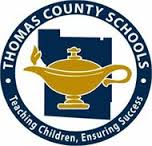 ELP Level 1Student: _________________________________ Date:_______________English Language Proficiency skills ESOL progress:Exceeds (E)      Meets (M)       Approaching (A)                   Below (B)               Not Assessed (NA)Listening:______Point to stated pictures, words, phrases______Follow one step directions______Match oral statements to objects, figures, or illustrationsSpeaking:______Name objects, people, pictures______Answer wh- (who, what, when)or choice questionsReading:______Match icons and symbols to words, phrases, or environmental print______Identify concepts about print and text featuresWriting:______Draw in response to oral directions______Label objects, pictures, diagrams______Produce icons, symbols, words, to convey messagesComments:______________________________________________________________________________________________________________________________________________________________________________________________________________________________________________________________________________________________________________Emily Ross, District ESOL Instructoreross@thomas.k12.ga.us    *    229.403.6607